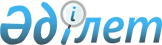 Об установлении ограничительных мероприятий на территории села Ушкарасу Аулиекольского района Костанайской области
					
			Утративший силу
			
			
		
					Решение акима Диевского сельского округа Аулиекольского района Костанайской области от 20 февраля 2017 года № 3. Зарегистрировано Департаментом юстиции Костанайской области 2 марта 2017 года № 6861. Утратило силу решением акима Диевского сельского округа Аулиекольского района Костанайской области от 31 октября 2017 года № 4
      Сноска. Утратило силу решением акима Диевского сельского округа Аулиекольского района Костанайской области от 31.10.2017 № 4 (вводится в действие по истечении десяти календарных дней после дня его первого официального опубликования).
      В соответствии со статьей 35 Закона Республики Казахстан от 23 января 2001 года "О местном государственном управлении и самоуправлении в Республике Казахстан", подпункта 7 статьи 10-1 Закона Республики Казахстан от 10 июля 2002 года "О ветеринарии" и на основании представления руководителя государственного учреждения "Аулиекольская районная территориальная инспекция Комитета ветеринарного контроля и надзора Министерства сельского хозяйства Республики Казахстан" от 14 ноября 2016 года № 45 аким Диевского сельского округа РЕШИЛ:
      1. Установить ограничительные мероприятия на территории селаУшкарасу Аулиекольского района Костанайской области, в связи с возникновением болезни бруцеллез крупного рогатого скота.
      2. Рекомендовать государственному учреждению "Отдел ветеринарии акимата Аулиекольского района" (по согласованию), государственному учреждению "Аулиекольская районная территориальная инспекция Комитета ветеринарного контроля и надзора Министерства сельского хозяйства Республики Казахстан" (по согласованию), республиканскому государственному учреждению "Аулиекольское районное управление по защите прав потребителей Департамента по защите прав потребителей Костанайской области Комитета по защите прав потребителей Министерства национальной экономики Республики Казахстан" (по согласованию) провести необходимые ветеринарно-санитарные мероприятия для достижения ветеринарно-санитарного благополучия в выявленном эпизоотическомочаге.
      3. Контроль за исполнением настоящего решения оставляю за собой.
      4. Настоящее решение вводится в действие после дня его первого официального опубликования и распространяется на отношение, возникшее с 14 ноября 2016 года.
      "СОГЛАСОВАНО"
      Руководитель государственного
      учреждения "Отдел ветеринарии
      акимата Аулиекольского района"
      ___________________ Жасанбаев Н.М.
      "20" февраля 2017 года
      "СОГЛАСОВАНО"
      Руководитель государственного
      учреждения "Аулиекольская
      районная территориальная
      инспекция Комитета ветеринарного
      контроля и надзора Министерства
      сельского хозяйства Республики Казахстан"
      ______________________ Тайшибаев А.Т.
      "20" февраля 2017 года
      "СОГЛАСОВАНО"
      Руководитель республиканского
      государственного учреждения
      "Аулиекольское районное управление
      по защите прав потребителей
      Департамента по защите прав потребителей
      Костанайской области Комитета по защите
      прав потребителей Министерства
      национальной экономики Республики
      Казахстан"
      ____________________ Дуйсенов Е.Г.
      "20" февраля 2017 года
					© 2012. РГП на ПХВ «Институт законодательства и правовой информации Республики Казахстан» Министерства юстиции Республики Казахстан
				
      Аким Диевского сельского округа

Б. Жумагалиев
